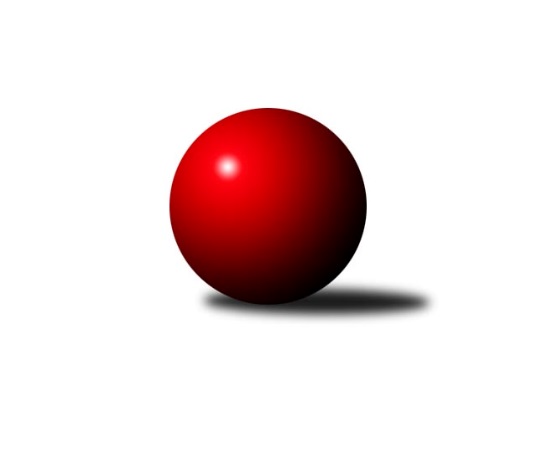 Č.1Ročník 2012/2013	6.5.2024 Meziokresní přebor-Bruntál, Opava 2012/2013Statistika 1. kolaTabulka družstev:		družstvo	záp	výh	rem	proh	skore	sety	průměr	body	plné	dorážka	chyby	1.	TJ Horní Benešov ˝E˝	1	1	0	0	10 : 0 	(7.5 : 0.5)	1683	2	1152	531	24	2.	TJ Sokol Chvalíkovice ˝B˝	1	1	0	0	10 : 0 	(7.0 : 1.0)	1663	2	1123	540	21	3.	TJ Opava ˝D˝	1	1	0	0	6 : 4 	(5.0 : 3.0)	1591	2	1090	501	37	4.	KK PEPINO Bruntál ˝B˝	1	1	0	0	6 : 4 	(4.0 : 4.0)	1433	2	1023	410	43	5.	TJ Kovohutě Břidličná ˝C˝	0	0	0	0	0 : 0 	(0.0 : 0.0)	0	0	0	0	0	6.	TJ Horní Benešov ˝F˝	1	0	0	1	4 : 6 	(3.0 : 5.0)	1562	0	1096	466	44	7.	KK Minerva Opava ˝C˝	1	0	0	1	4 : 6 	(4.0 : 4.0)	1415	0	998	417	36	8.	TJ Jiskra Rýmařov ˝C˝	1	0	0	1	0 : 10 	(1.0 : 7.0)	1513	0	1058	455	44	9.	TJ Opava ˝E˝	1	0	0	1	0 : 10 	(0.5 : 7.5)	1395	0	1018	377	50Tabulka doma:		družstvo	záp	výh	rem	proh	skore	sety	průměr	body	maximum	minimum	1.	TJ Horní Benešov ˝E˝	1	1	0	0	10 : 0 	(7.5 : 0.5)	1683	2	1683	1683	2.	TJ Opava ˝D˝	1	1	0	0	6 : 4 	(5.0 : 3.0)	1591	2	1591	1591	3.	KK PEPINO Bruntál ˝B˝	1	1	0	0	6 : 4 	(4.0 : 4.0)	1433	2	1433	1433	4.	TJ Horní Benešov ˝F˝	0	0	0	0	0 : 0 	(0.0 : 0.0)	0	0	0	0	5.	TJ Opava ˝E˝	0	0	0	0	0 : 0 	(0.0 : 0.0)	0	0	0	0	6.	KK Minerva Opava ˝C˝	0	0	0	0	0 : 0 	(0.0 : 0.0)	0	0	0	0	7.	TJ Sokol Chvalíkovice ˝B˝	0	0	0	0	0 : 0 	(0.0 : 0.0)	0	0	0	0	8.	TJ Kovohutě Břidličná ˝C˝	0	0	0	0	0 : 0 	(0.0 : 0.0)	0	0	0	0	9.	TJ Jiskra Rýmařov ˝C˝	1	0	0	1	0 : 10 	(1.0 : 7.0)	1513	0	1513	1513Tabulka venku:		družstvo	záp	výh	rem	proh	skore	sety	průměr	body	maximum	minimum	1.	TJ Sokol Chvalíkovice ˝B˝	1	1	0	0	10 : 0 	(7.0 : 1.0)	1663	2	1663	1663	2.	TJ Kovohutě Břidličná ˝C˝	0	0	0	0	0 : 0 	(0.0 : 0.0)	0	0	0	0	3.	KK PEPINO Bruntál ˝B˝	0	0	0	0	0 : 0 	(0.0 : 0.0)	0	0	0	0	4.	TJ Horní Benešov ˝E˝	0	0	0	0	0 : 0 	(0.0 : 0.0)	0	0	0	0	5.	TJ Jiskra Rýmařov ˝C˝	0	0	0	0	0 : 0 	(0.0 : 0.0)	0	0	0	0	6.	TJ Opava ˝D˝	0	0	0	0	0 : 0 	(0.0 : 0.0)	0	0	0	0	7.	TJ Horní Benešov ˝F˝	1	0	0	1	4 : 6 	(3.0 : 5.0)	1562	0	1562	1562	8.	KK Minerva Opava ˝C˝	1	0	0	1	4 : 6 	(4.0 : 4.0)	1415	0	1415	1415	9.	TJ Opava ˝E˝	1	0	0	1	0 : 10 	(0.5 : 7.5)	1395	0	1395	1395Tabulka podzimní části:		družstvo	záp	výh	rem	proh	skore	sety	průměr	body	doma	venku	1.	TJ Horní Benešov ˝E˝	1	1	0	0	10 : 0 	(7.5 : 0.5)	1683	2 	1 	0 	0 	0 	0 	0	2.	TJ Sokol Chvalíkovice ˝B˝	1	1	0	0	10 : 0 	(7.0 : 1.0)	1663	2 	0 	0 	0 	1 	0 	0	3.	TJ Opava ˝D˝	1	1	0	0	6 : 4 	(5.0 : 3.0)	1591	2 	1 	0 	0 	0 	0 	0	4.	KK PEPINO Bruntál ˝B˝	1	1	0	0	6 : 4 	(4.0 : 4.0)	1433	2 	1 	0 	0 	0 	0 	0	5.	TJ Kovohutě Břidličná ˝C˝	0	0	0	0	0 : 0 	(0.0 : 0.0)	0	0 	0 	0 	0 	0 	0 	0	6.	TJ Horní Benešov ˝F˝	1	0	0	1	4 : 6 	(3.0 : 5.0)	1562	0 	0 	0 	0 	0 	0 	1	7.	KK Minerva Opava ˝C˝	1	0	0	1	4 : 6 	(4.0 : 4.0)	1415	0 	0 	0 	0 	0 	0 	1	8.	TJ Jiskra Rýmařov ˝C˝	1	0	0	1	0 : 10 	(1.0 : 7.0)	1513	0 	0 	0 	1 	0 	0 	0	9.	TJ Opava ˝E˝	1	0	0	1	0 : 10 	(0.5 : 7.5)	1395	0 	0 	0 	0 	0 	0 	1Tabulka jarní části:		družstvo	záp	výh	rem	proh	skore	sety	průměr	body	doma	venku	1.	TJ Opava ˝E˝	0	0	0	0	0 : 0 	(0.0 : 0.0)	0	0 	0 	0 	0 	0 	0 	0 	2.	TJ Horní Benešov ˝F˝	0	0	0	0	0 : 0 	(0.0 : 0.0)	0	0 	0 	0 	0 	0 	0 	0 	3.	KK PEPINO Bruntál ˝B˝	0	0	0	0	0 : 0 	(0.0 : 0.0)	0	0 	0 	0 	0 	0 	0 	0 	4.	TJ Kovohutě Břidličná ˝C˝	0	0	0	0	0 : 0 	(0.0 : 0.0)	0	0 	0 	0 	0 	0 	0 	0 	5.	TJ Jiskra Rýmařov ˝C˝	0	0	0	0	0 : 0 	(0.0 : 0.0)	0	0 	0 	0 	0 	0 	0 	0 	6.	TJ Sokol Chvalíkovice ˝B˝	0	0	0	0	0 : 0 	(0.0 : 0.0)	0	0 	0 	0 	0 	0 	0 	0 	7.	TJ Opava ˝D˝	0	0	0	0	0 : 0 	(0.0 : 0.0)	0	0 	0 	0 	0 	0 	0 	0 	8.	KK Minerva Opava ˝C˝	0	0	0	0	0 : 0 	(0.0 : 0.0)	0	0 	0 	0 	0 	0 	0 	0 	9.	TJ Horní Benešov ˝E˝	0	0	0	0	0 : 0 	(0.0 : 0.0)	0	0 	0 	0 	0 	0 	0 	0 Zisk bodů pro družstvo:		jméno hráče	družstvo	body	zápasy	v %	dílčí body	sety	v %	1.	Miloslav Petrů 	TJ Horní Benešov ˝E˝ 	2	/	1	(100%)		/		(%)	2.	Petr Kozák 	TJ Horní Benešov ˝E˝ 	2	/	1	(100%)		/		(%)	3.	Jan Strnadel 	KK Minerva Opava ˝C˝ 	2	/	1	(100%)		/		(%)	4.	Jana Martiníková 	TJ Horní Benešov ˝E˝ 	2	/	1	(100%)		/		(%)	5.	Jan Mlčák 	KK PEPINO Bruntál ˝B˝ 	2	/	1	(100%)		/		(%)	6.	Vladimír Kostka 	TJ Sokol Chvalíkovice ˝B˝ 	2	/	1	(100%)		/		(%)	7.	Roman Beinhauer 	TJ Sokol Chvalíkovice ˝B˝ 	2	/	1	(100%)		/		(%)	8.	Pavel Hrnčíř 	TJ Horní Benešov ˝F˝ 	2	/	1	(100%)		/		(%)	9.	Petr Hendrych 	TJ Opava ˝D˝ 	2	/	1	(100%)		/		(%)	10.	Dominik Chovanec 	KK Minerva Opava ˝C˝ 	2	/	1	(100%)		/		(%)	11.	Vladimír Peter 	TJ Opava ˝D˝ 	2	/	1	(100%)		/		(%)	12.	Antonín Hendrych 	TJ Sokol Chvalíkovice ˝B˝ 	2	/	1	(100%)		/		(%)	13.	Zdeněk Hudec 	KK PEPINO Bruntál ˝B˝ 	2	/	1	(100%)		/		(%)	14.	Roman Swaczyna 	TJ Horní Benešov ˝E˝ 	2	/	1	(100%)		/		(%)	15.	Miroslav Petřek st.	TJ Horní Benešov ˝F˝ 	2	/	1	(100%)		/		(%)	16.	Vlastimil Trulej 	TJ Sokol Chvalíkovice ˝B˝ 	2	/	1	(100%)		/		(%)	17.	Miroslava Hendrychová 	TJ Opava ˝D˝ 	0	/	1	(0%)		/		(%)	18.	Pavel Přikryl 	TJ Jiskra Rýmařov ˝C˝ 	0	/	1	(0%)		/		(%)	19.	Jiří Novák 	TJ Opava ˝E˝ 	0	/	1	(0%)		/		(%)	20.	Filip Morávek 	TJ Horní Benešov ˝F˝ 	0	/	1	(0%)		/		(%)	21.	Markéta Jašková 	TJ Opava ˝D˝ 	0	/	1	(0%)		/		(%)	22.	Zbyněk Tesař 	TJ Horní Benešov ˝F˝ 	0	/	1	(0%)		/		(%)	23.	Karel Michalka 	TJ Opava ˝E˝ 	0	/	1	(0%)		/		(%)	24.	Jaromír Návrat 	TJ Jiskra Rýmařov ˝C˝ 	0	/	1	(0%)		/		(%)	25.	Luděk Albrecht 	TJ Jiskra Rýmařov ˝C˝ 	0	/	1	(0%)		/		(%)	26.	Miroslav Langer 	TJ Jiskra Rýmařov ˝C˝ 	0	/	1	(0%)		/		(%)	27.	Vladislav Kobelár 	TJ Opava ˝E˝ 	0	/	1	(0%)		/		(%)	28.	Vilibald Marker 	TJ Opava ˝E˝ 	0	/	1	(0%)		/		(%)	29.	Stanislav Troják 	KK Minerva Opava ˝C˝ 	0	/	1	(0%)		/		(%)	30.	Josef Příhoda 	KK PEPINO Bruntál ˝B˝ 	0	/	1	(0%)		/		(%)	31.	Ladislav Podhorský 	KK PEPINO Bruntál ˝B˝ 	0	/	1	(0%)		/		(%)	32.	Martin Chalupa 	KK Minerva Opava ˝C˝ 	0	/	1	(0%)		/		(%)Průměry na kuželnách:		kuželna	průměr	plné	dorážka	chyby	výkon na hráče	1.	KK Jiskra Rýmařov, 1-4	1588	1090	497	32.5	(397.0)	2.	TJ Opava, 1-4	1576	1093	483	40.5	(394.1)	3.	 Horní Benešov, 1-4	1539	1085	454	37.0	(384.8)	4.	KK Pepino Bruntál, 1-2	1424	1010	413	39.5	(356.0)Nejlepší výkony na kuželnách:KK Jiskra Rýmařov, 1-4TJ Sokol Chvalíkovice ˝B˝	1663	1. kolo	Vladimír Kostka 	TJ Sokol Chvalíkovice ˝B˝	432	1. koloTJ Jiskra Rýmařov ˝C˝	1513	1. kolo	Antonín Hendrych 	TJ Sokol Chvalíkovice ˝B˝	417	1. kolo		. kolo	Vlastimil Trulej 	TJ Sokol Chvalíkovice ˝B˝	413	1. kolo		. kolo	Pavel Přikryl 	TJ Jiskra Rýmařov ˝C˝	410	1. kolo		. kolo	Roman Beinhauer 	TJ Sokol Chvalíkovice ˝B˝	401	1. kolo		. kolo	Miroslav Langer 	TJ Jiskra Rýmařov ˝C˝	387	1. kolo		. kolo	Jaromír Návrat 	TJ Jiskra Rýmařov ˝C˝	370	1. kolo		. kolo	Luděk Albrecht 	TJ Jiskra Rýmařov ˝C˝	346	1. koloTJ Opava, 1-4TJ Opava ˝D˝	1591	1. kolo	Vladimír Peter 	TJ Opava ˝D˝	428	1. koloTJ Horní Benešov ˝F˝	1562	1. kolo	Petr Hendrych 	TJ Opava ˝D˝	428	1. kolo		. kolo	Miroslav Petřek st.	TJ Horní Benešov ˝F˝	406	1. kolo		. kolo	Filip Morávek 	TJ Horní Benešov ˝F˝	402	1. kolo		. kolo	Miroslava Hendrychová 	TJ Opava ˝D˝	396	1. kolo		. kolo	Pavel Hrnčíř 	TJ Horní Benešov ˝F˝	390	1. kolo		. kolo	Zbyněk Tesař 	TJ Horní Benešov ˝F˝	364	1. kolo		. kolo	Markéta Jašková 	TJ Opava ˝D˝	339	1. kolo Horní Benešov, 1-4TJ Horní Benešov ˝E˝	1683	1. kolo	Petr Kozák 	TJ Horní Benešov ˝E˝	457	1. koloTJ Opava ˝E˝	1395	1. kolo	Jana Martiníková 	TJ Horní Benešov ˝E˝	428	1. kolo		. kolo	Miloslav Petrů 	TJ Horní Benešov ˝E˝	409	1. kolo		. kolo	Roman Swaczyna 	TJ Horní Benešov ˝E˝	389	1. kolo		. kolo	Vladislav Kobelár 	TJ Opava ˝E˝	382	1. kolo		. kolo	Jiří Novák 	TJ Opava ˝E˝	358	1. kolo		. kolo	Vilibald Marker 	TJ Opava ˝E˝	346	1. kolo		. kolo	Karel Michalka 	TJ Opava ˝E˝	309	1. koloKK Pepino Bruntál, 1-2KK PEPINO Bruntál ˝B˝	1433	1. kolo	Zdeněk Hudec 	KK PEPINO Bruntál ˝B˝	403	1. koloKK Minerva Opava ˝C˝	1415	1. kolo	Jan Mlčák 	KK PEPINO Bruntál ˝B˝	379	1. kolo		. kolo	Jan Strnadel 	KK Minerva Opava ˝C˝	366	1. kolo		. kolo	Dominik Chovanec 	KK Minerva Opava ˝C˝	358	1. kolo		. kolo	Stanislav Troják 	KK Minerva Opava ˝C˝	354	1. kolo		. kolo	Martin Chalupa 	KK Minerva Opava ˝C˝	337	1. kolo		. kolo	Josef Příhoda 	KK PEPINO Bruntál ˝B˝	333	1. kolo		. kolo	Ladislav Podhorský 	KK PEPINO Bruntál ˝B˝	318	1. koloČetnost výsledků:	6.0 : 4.0	2x	10.0 : 0.0	1x	0.0 : 10.0	1x